考生个人联系信息表例：类别专业姓名考号（后5位）本人联系电话紧急联系电话考生邮箱微信二维码备注学硕新闻传播学张三123451351111111113911112222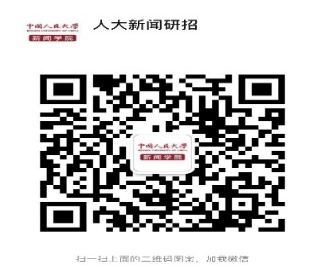 在左边插入考生本人微信二维码图片学硕新闻传播学（奥运传播）专硕新闻与传播（专业硕士）